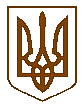 УКРАЇНАБілокриницька   сільська   радаРівненського   району    Рівненської    області(двадцять сьома позачергова сесія сьомого скликання)РІШЕННЯвід  08 червня   2018 року                                                                                № 752                                                                          Про внесення змін  до Програми соціально-економічного  розвитку сіл Білокриницької сільської ради на 2017-2020 рокиЗаслухавши інформацію сільського голови Т. Гончарук  та головного бухгалтера сільської ради М. Захожу про необхідність внесення змін до Програми соціально-економічного розвитку сіл Білокриницької сільської ради на 2017-2020 роки, враховуючи потребу внесення змін за вимогами часу та врахувавши пропозиції членів виконавчого комітету й депутатського корпусу Білокриницької сільської ради, керуючись вимогами  Законів України «Про державне прогнозування та розроблення програм економічного і соціального розвитку України», п.22 ст. 26 Закону України «Про місцеве самоврядування в Україні»,  Державної стратегії регіонального розвитку на період до 2020 року, затвердженої постановою Кабінету Міністрів України №385 від 06.08.2014 р., за погодженням із постійними комісіями, сесія Білокриницької сільської радиВИРІШИЛА:Інформацію сільського голови та головного бухгалтера взяти до відома.Запропоновані зміни членами виконавчого комітету та депутатського корпусу Білокриницької сільської ради внести до Програми соціально-економічного розвитку на 2017 – 2020 роки згідно додатку 1. Контроль за виконанням даного рішення покласти  голів постійних комісій: В. Дем’янчука, А. Плетьонку, О. Зданевич, О. Ящук та О.Морозюк. Сільський голова                                                                                     Т.  ГончарукДодаток 1до рішення сесії Білокриницької сільської  ради
від «08»  червня  2018  р.  № 752ВНЕСЕННЯ ЗМІН до Програми соціально-економічного розвитку сіл Білокриницької сільської  ради 2017-2020 роки Доповнити розділ 1. «Житлово-комунальне і дорожнє господарство» на 2018-2020  роки  пунктами:в період зміни виконавця послуг з вивезення побутових відходів та в період проведення конкурсу щодо визначення виконавця з вивезення побутових відходів на території  Білокриницької сільської ради, - всі витрати з організації вивозу побутових відходів покласти на місцевий бюджет Білокриницької сільської ради;покращення дорожнього покриття вулиць населених пунктів сільської ради (поточні ремонти) в порядку зношеності дорожнього покриття та при необхідності.Доповнити розділ 6. «Охорона громадського порядку та захист населення»  на 2018 рік  пунктами:встановлення та монтаж системи відеоспостреження в закладах, що перебувають у комунальній власності територіальної громади.стандартне приєднання до електромережі 0,4 кВ адміністративної будівлі – центру безпеки громадян на території Білокриницької сільської ради по вулиці Рівненська, 94 в с. Біла Криниця Рівненського району Рівненської області та отримання технічних умов в ПрАТ «Рівнеобленерго».Доповнити розділ 5.  «Культура»  на 2018 рік пунктами:придбання систем мультимедіа з необхідними комплектуючими.придбання засобів та елементів по благоустрою території будинку культури.придбання матеріалів для проведення освітлення й оздоблення глядацької зали будинку культури.Т.в.о. секретаря ради                                                                            О. КазмірчукПленарне засідання двадцять сьомої  позачергової сесіїБілокриницької сільської ради сьомого скликання08 червня  2018 року
ВІДОМІСТЬдля поіменного голосування з питання:«Про внесення змін  до Програми соціально- економічного  розвитку сіл Білокриницької  сільської ради на 2017-2020 роки»Голосували:    «за» - 	15	                          «проти» - 	0	                          «утримався» - 	0	                          «не голосував» - 	0	Голова комісії                                                                      ____________________Секретар комісії                                                                   ____________________Член комісії                                                                          ____________________№з/пПрізвище, ім’я, по батьковіЗаПротиУтри-мавсяНе приймав участь в голосуванні1.Гончарук Тетяна Володимирівназа2.Галябар Роман Олександровичвідсутній3.Власюк Світлана Андріївнавідсутня4.Данилюк Наталія Василівнавідсутня5.Семенюк Марія Петрівназа6.Дем'янчук Віталій Григоровичза7.Зданевич Оксана Данилівнавідсутня8.Кисіль Тетяна Михайлівназа9.Панчук Ярослав Петровичвідсутній10.Ящук Оксана Костянтинівназа11.Целюк Тетяна Лонгінівназа12.Плетьонка Андрій Васильовичза13.Вовчик Юрій Анатолійовичза14.Дубіч Анатолі Миколайовичвідсутній15.Захожа Інна Анатоліївнавідсутня16.Морозюк Оксана Дмитрівназа17.Казмірчук Олена Юріївназа18.Денисюк Іван Миколайовичза19.Кравченко Алла Дмитрівназа20.Люльчик Валерій Федоровичвідсутній21.Клименко Тарас Володимировичза22.Ляшецька Надія Миколаївназа23.Ящук Олена АдамівназаВсього:Всього:15